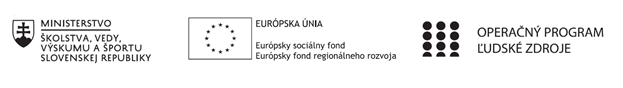 Správa o činnosti pedagogického klubu Prioritná osVzdelávanieŠpecifický cieľ1.1.1 Zvýšiť inkluzívnosť a rovnaký prístup ku kvalitnému vzdelávaniu a zlepšiť výsledky a kompetencie detí a žiakovPrijímateľStredná priemyselná škola stavebná a geodetická, Drieňova 35, 826 64 BratislavaNázov projektuZvýšenie kvality odborného vzdelávania a prípravy na Strednej priemyselnej škole stavebnej a geodetickejKód projektu  ITMS2014+312011Z818Názov pedagogického klubu Klub matematickej gramotnostiDátum stretnutia  pedagogického klubu10.1.2022Miesto stretnutia  pedagogického klubuSídlo školyMeno koordinátora pedagogického klubuMgr. Miroslava SíthováOdkaz na webové sídlo zverejnenej správyhttps://stav-geo.edupage.org/Manažérske zhrnutie:krátka anotácia, kľúčové slová prierezové témy, Zelená škola, mediálna výchova, ľudské právaNa stretnutí sa rozoberalo začlenenie prierezových tém do vyučovacieho procesu.Hlavné body, témy stretnutia, zhrnutie priebehu stretnutia: Téma : Začlenenie environmentálnej výchovy do jednotlivých predmetovCieľom uplatňovania prierezovej témy Environmentálna výchova je prispieť k tomu, aby žiak:
  - rešpektoval základné pravidlá pre správanie sa v prírode s ohľadom na organizmy a ich životné prostredie;
- rozpoznal a vyhodnotil zmeny v prírode a vo svojom okolí;
-poznal možnosti smerujúce k ochrane a zlepšeniu životného prostredia, -- podieľal sa na aktivitách školy smerujúcich k ochrane a zlepšovaniu životného prostredia širšieho okolia – program Zelená škola
-aktívne sa podieľal na eliminácii znečistenia životného prostredia. Cieľom uplatňovania prierezovej témy Mediálna výchova je prispieť k tomu, aby (si) žiak:
- uvedomil význam a vplyv médií vo svojom živote a v spoločnosti;
- nadobudol základné technické zručnosti potrebné pre používanie médií a médiá využíval zmysluplne;
-pochopil a rozlíšil pozitíva a negatíva využívania, vplyvu médií a ich produktov;
- získal kritický odstup od mediálnych produktov a ich obsahov a rozpoznal mediálne  spracovanú realitu; Škola je zapojená do programu Recyklohry, Zelená škola, separovanie odpadu, údržba okolia. Začlenením do predmetu matematika tieto témy sa dajú využiť najmä v časti štatistika.Závery a odporúčania:Na záver sme sa zhodli, že účinnosť pôsobenia prierezových tém sa môže zvýšiť:
- realizáciou relevantných mimoškolských aktivít ako napríklad výlety, exkurzie, brigády, súťaže, besedy, premietanie filmov a podobne; webináre
- zapájaním sa do programov, projektov a súťaží so zameraním na prierezové témy.Vypracoval (meno, priezvisko)Mgr. Miroslava SíthováDátum10.1.2022PodpisSchválil (meno, priezvisko)Ing. arch. Darina SojákováDátum10.1.2022Podpis